Photography Certificate The MSJC Photography program offers adult learners digital production and workflow skills. Photography students are immersed in project-based, active, and real-world production challenges as well as creative skill set development. Career-oriented photographers embark on a path of inquiry that explores visual communication by creating images with professional visual impact, industry-standard quality, and mastery of digital asset management. Please see a Pathways Counselor: Create an education plan customized to meet your needs.  Contact a CounselorTransfer Majors/Award FocusPhotography, Non-transfer A.S.Photography CertificateGE Pattern/UnitsGE Pattern: n/aTotal Units: 19Program maps indicate the major coursework and recommended general education courses to fulfill your degree in 2 years (approximately 15 units/ semester or 30 units/year). Some of the courses listed may be substituted by another course.  Please view these options in the official course catalog.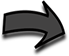 Semester 1												9 UnitsSemester 2												6 UnitsSemester 3												4 UnitsNotes:PHOT-790 Digital Imaging Studio Laboratory (formerly PHOT-090) recommended by faculty in last semester with PHOT-525 Digital Photography Production III (formerly PHOT-225)Career OptionsPhotographer (C, A)Find more careers: msjc.emsicc.comRequired Education: SM: some college; C: Certificate; A: Associate, B: Bachelor’s, M: Master’s; D: DoctorateHelpful HintsDon’t make the costly mistake of buying a camera before the beginning course starts. You will make a wiser purchase the longer you delay. Any digital camera you have will get you through the entire program. We offer check out equipment for professional learning capabilities. The Certificate is designed for 4 semesters, however students can complete it in three semestersCOURSETITLEUNITPHOT-125Digital Photography Production I3ART-1202D Design3DIG-110Introduction to Digital Media 3COURSETITLEUNITPHOT-524Digital Photography Production II 3DIG-180Digital Media Design 3COURSETITLEUNITPHOT-525Digital Photography Production III 3PHOT-790Digital Imaging Studio Laboratory 1